Our 1st Grade    Classroom News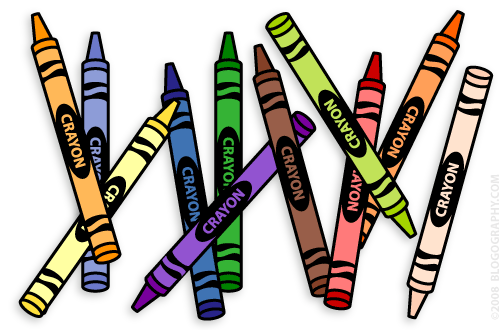 


Email: Lweeks@bluevalleyk12.orgWebsite: https://teachers.bluevalleyk12.org/Domain/559 